Sarbanam Shikshyalaya Gokarneshwor-06 ,Jorpati, Kathmandu
        	Final  Exam-2079Grade : 7					                	    FM:100
Subject : C.Math              		    	                  	    PM:40	 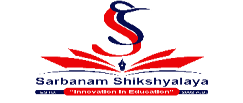     Time: 2hr 30minGroup ‘A’			[5x4=20]1. Find the square root of following: 					[2x2=4]a. 36			b. 64	2. Find the cube number of following. 					[2x2=4]a. 7			b. 53. Define the following with figure. 					[2x2=4]a. Parallelogram	b. Rectangle4. List out all possible sub-set of following set. 				[2x2=4]a. A= , 		b. B=5. By using compass construct the following angle: 			[2x2=4]a. 600			b. 450Group ‘B’			[3x10=30]6. Solve the following: 							[2x5=10]a. The cost of a pen is Rs. 12.245 and eraser is Rs. 9.369. Find the total cost of two items. b. Hari bought a book at Rs. 160 and sold it at Rs. 130. Find the loss percent.c. If the cost of 2Kg of tea is Rs. 360, find the cost of 7Kg of tea.d. Find the perimeter of rectangle whose adjacent sides are 6.5cm and 5.2 cm.e. Plot the points A(5,3) and B(-4,-2) in graph paper and join them. 7. Solve the following.							[2x5=10]a. If a+b=9 and ab=20, find the value of a2+b2.b. From the given figure find the value of ‘x’. 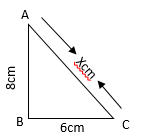 c. Simplify: 	d. Draw a net diagram of cone. e. Find the supplementary angle of 1200.8. Solve the following: 							[2x5=10]a. Find the square of (2m+3n).b. Solve: =4.c. Solve: 3x-5=x+7d. Simplify: x(a-b) x(b-c) x(c-a)e. Find the H.C.F. of 20 and 25.  			Group ‘C’			[2X3+3X3=15]9. Solve the following: 							[2x3=6]a.  = b. Construct triangle LMN, in which MN=6.5cm, LM=5.5cm and =600.10. Solve the following: a. A triangle having vertices A(1,2), B(3,6) and C(5,3) is reflected with x-axis. Find the images of coordinates of the triangle. Represent both ABC and its image on the same graph.b. Find the T.S.A. of the cuboid having length 12cm, breadth 8cm and height 9cm.c. If U=, A= then represent set ‘A’ in Venn-diagram. 11. Class Test.   								(10)12. Handwriting.   							(5)13. Discipline.     							(5)14. Classwork/homework.						(5) 15. Oral.      								(5)16. Regularity.    							(5)Sarbanam Shikshyalaya Gokarneshwor-06 ,Jorpati, Kathmandu
        	Final  Exam-2079Grade : 7					                	    FM:50
Subject : Computer                		    	                  	    PM:20	     Time: 1hr 15 min1.Fill in the blanks.                        				(5x0.5=2.5)
a. ........... is founder of google.
b. The quality of printer is measured in ........... .
c. .............was the memory component of 2nd generation of computer.
d. MAN is .......... than WAN.
e. A.......... page is the initial or starting page of website  or browser.
2. Write true or false.                       				(5x0.5=2.5)
a. Charles Babbage is known as father of computer .
b. A network topology refers to layout of network.
c. Growth of internet is decreasing volume of cybercrime.
d. Macro virus hide itself everytime program scanner is run.
e. ’Me at the park’ is first youtube video.
3. Choose the correct answer.        			 	(5x0.5=2.5)
a. Cybercrime is.....
i) criminal activity  		 ii) internet  		   iii) Hard disk
b. Which one is input hardware?
i) keyboard			 ii) monitor  		  iii) speaker
c. Which program detects virus?
i) windows10  			  ii) Virus   		 iii) Antivirus
d. Which is processing unit?
i) CPU    			 ii) LAN   		  iii) star
e. Most of the present days computer are  ........computer. i) Analog   			  ii) digital  		 iii) Hybrid
4.Write full forms of:                       				(5x0.5=2.5)
a. LAN
b. QBASIC
c. VLSI
d. GIGO
e. ICT
5. Answer the following questions.  				(5x2=10)
a. Define hexadecimal number system.
b. What is pseudocode?
c. What is programming tool?
d. What is cyber crime?
e. What is antivirus?
6. Write short notes on:                   				(2x2.5=5)      a. Analog computer   			  b. Animation
7. Differentiate between.                 				(2x2.5=5)
a. Algorithm and flowchart.
b. High level and low level language . 
8. Make figures of:                           				(2x2.5=5)
a. Twitter  				b. Computer system
9. Class test             						(5)
10.Discipline           						(2)
11.Assignment        						(2)
12.Regularity            						(2)
13.Oral                     						(2)
14.Handwriting       						(2) Sarbanam Shikshyalaya Gokarneshwor-06 ,Jorpati, Kathmandu
      Final  Examination-2079Grade : 7					                	    FM:100
Subject : Creative            		    	                  	    PM:40	     Time: 1hr 15min1. Dictation							​​​​​​​(10x0.5=5)
2. Quiz(Answer in own word)​​​​					(20x0.5=10)
a. Where is the world Health organization situated?
b. When does national Science Day celebrated?
c. Where is the pyramid of Khufu present?
d. Who is the known as the father of the mathematics?
e. What is the currency of Japan called?
f. How many MBs are there in 1 GB?g. What does COVID-19 mean?
h. Which is the hottest place of Nepal?
i. Who invented Dynamite?
j. Which state in India has its own constitution?
k. Name the smallest continent in the world?
l. What does LED stands for?
m. Which continent is considered the hottest in the world?
n. Which bank is known as the “Banker’s of Bank”?
o. Which is the heaviest liquid metal?
p. Which is the world longest river?
q. Which part holds the plant upright and transports food and water?
r. Which bird is the symbol of peace?
s. Who is the father of computer?
t. Who is known as “The lady with lamp”?
3. Write a speech on the topic of “Agriculture in Nepal”.	(5)
4. Creating object (Wall Hanging)				(15)
5. Magazine (Information on English Subject)			(5)
6. Class Test							(10)
7. Class Activities						(50)Sarbanam Shikshyalaya Gokarneshwor-06 ,Jorpati, Kathmandu
      Final  Examination-2079Grade : 7					                	    FM:100
Subject : Creative            		    	                  	    PM:40	     Time: 1hr 15min1. Dictation							​​​​​​​(10x0.5=5)
2. Quiz(Answer in own word)​​​​					(20x0.5=10)
a. Where is the world Health organization situated?
b. When does national Science Day celebrated?
c. Where is the pyramid of Khufu present?
d. Who is the known as the father of the mathematics?
e. What is the currency of Japan called?
f. How many MBs are there in 1 GB?
g. What does COVID-19 mean?
h. Which is the hottest place of Nepal?
i. Who invented Dynamite?
j. Which state in India has its own constitution?
k. Name the smallest continent in the world?
l. What does LED stands for?
m. Which continent is considered the hottest in the world?
n. Which bank is known as the “Banker’s of Bank”?
o. Which is the heaviest liquid metal?
p. Which is the world longest river?
q. Which part holds the plant upright and transports food and water?
r. Which bird is the symbol of peace?
s. Who is the father of computer?
t. Who is known as “The lady with lamp”?
3. Write a speech on the topic of “Agriculture in Nepal”.	(5)
4. Creating object (Wall Hanging)				(15)
5. Magazine (Information on English Subject)			(5)
6. Class Test							(10)
7. Class Activities						(50)Sarbanam ShikshyalayaGokarneshwor-06, Jorpati, KathmanduFinal Examination-2079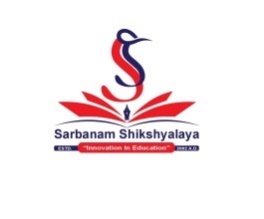 Class: 7                                                                                                  	              F.M=100Subject: English/Essay./Gram.                                               	              P.M=40             Time:2 hrs 15 minRead the given text and do the following activities.                                  [10]
 I have a strong belief that there is existence of life on other planets as well. One day, when I was playing cricket late in the evening, accidentally my ball crossed the borders of my local vicinity and crawled to another locality. As it was dark, nobody agreed to cross the fence and the job was consequently assigned to me. I walked hastily and as I stooped to pick the ball my eyes dazzled with baffling lights coming directly from the sky. I squeezed myself on to the ground struggling with the penetrating waves.  I reopened my eyes only to discover few strange full of live creatures standing stoutly in front of me. They  looked exactly like the aliens shown by the comic books, massive stomach, mango like head and tiny limbs. I wanted to run away from them but they extended their hands towards me. I took it as a gesture of love as exhibited by their bulging but affectionate eyes. Soon, they were spotted by people in the vicinity. Neighbors started shouting out of panic and rang the police. As soon as the siren of the police's jeep rang, the aliens stepped back. A hulk like crafts plane, emitting multitudinous colors appeared at the surface. In a spur of moment, the aliens vanished. The police with its flying squad had to return empty handed.
I went back home and slept. The next morning when I narrated the incident to my mother she called it a nightmare and asked me to curb my obsession with science fiction movies.Write down the synonyms of the following words from the text.       [4x1=4]PresenceFortuitouslyQuicklyDisappearAnswer the followings.                          				  [3x1=3]What was the writer doing in the late evening?Where did the ball cross?How did they exactly look like?Make sentences of the given words.                           		[3x1=3]PlanetsDiscoverNightmare2. Write the meanings of the given words.                                		[5x1=5]a. decidedb. exclaimedc. buckled. deliciouse. ray gun3. Fill in the blanks with the correct prepositions.         		[5x1=5]a. Nepal lies __________ India and China.b. I saw him _______ the airport.c. They study _______ a town .d. The bird is _______ the roof.e. An airplane flew _______ my head.4. Answer the following questions.                              		           [5x2=10]a. What did Eklavya offer to Drona?b. Where does the physical checkup take place?c. How many boons of life are mentioned in the story? What are they?d. What is the name of the new recipe that Tara saw on Today Cooking’s website?e. How is the weather until the weekend?5. Change the following sentences as given in the brackets. 		[5x1=5]a. I am doing my work on time. [into past perfect tense]b. He is in a good mood today. [into negative]c. Sanjay said, “I will play football tomorrow.” [into indirect speech]d. Hari asked if I liked tea or coffee. [ into direct speech]e. How did she broke her left arm? [into passive]6. Translate the followings.                                              		[5x1=5]a. e'Sg] s's'/n] 6f]Sb}g .b. ;fbf hLjg pRr ljrf/ . c. kfk w/Laf6 s/fpF5 . d. ghfg] ufpFsf] af6f] g;f]Wg' . e. t/af/ eGbf snd alnof] .7.  Make a poster against the given topics. ( Any Two)                        [2x2.5=5]a. Human Trafficking		b. Smoking		c. Child labour8. Define tense. List out all the structures of tense.                    	[4]9. Write two paragraph on Covid-19 in 100 words.                        	[4]10. Complete the following dialogue with the expressions below.         [5]Ramesh: Hello! Teaching  Hospital.  ______________________________?Narayan:  It’s me Rajani Tamang.  ____________________________.Ramesh: Sorry, Mrs. Tamang. She has been abroad these days. Narayan : So sad. ____________________________?Ramesh: She may arrive by the end of the month.Narayan:  ______________________________?Ramesh: ________________________.11. Read the following poem and do the following activities.                    [7]Earth has not anything to show more fair:Dull would he be of soul who could pass byA sight so touching in its majesty:This City now doth, like a garment, wearThe beauty of the morning; silent, bare,Ships, towers, domes, theatres, and temples lieOpen unto the fields, and to the sky;All bright and glittering in the smokeless air.Never did sun more beautifully steepIn his first splendour, valley, rock, or hill;Ne'er saw I, never felt, a calm so deep!The river glideth at his own sweet will:Dear God! the very houses seem asleep;And all that mighty heart is lying still!                                                       - William WordsworthA. Match the following words with their antonyms.               [4x1=4]             Group ‘A’                          Group ‘B’Rough                                    dullSmart                                     fairLast                                        neverAlways                                   firstB. Find the similar words from the poem that gives the following meanings .         						[3x1=3]a. quality of being impressive. _______________b. shining. ______________c. magnificent appearance. __________________12. Class test          						  [10]13. Discipline           						  [5]14. Assignment       						  [5]15. Regularity          					                [5]16. Oral                    					                [5]17. Handwriting      						  [5]

;j{gfd lzIffnouf]s0f]{Zj/–^, sf7df8f}+jflif{s k/LIff–@)&(sIff– &								k"0ff{ÍM !)) 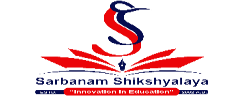 ljifoM g]kfnL÷Jofs/0f 						pQL0ff{ÍM $);do M @M#)ldk|Zg=!= tnsf zAbx?sf] cy{ n]v . 					-@=%_snfTds,;'uGw,blIf0ff,4f/,:j:yk|Zg=@= tnsf zAbx?nfO{ cy{ v'Ng] ul/ jfSodf k|of]u u/ .		 -%_skfsk	,h8La'6L	,;Tsf/	,;'uGw	,k/nf]s x'g'k|Zg=#= sf]7faf6 pko'Q zAb 5fg]/ vfnL 7fpF e/ . 			-@=%_	s_ …ljkgf Úsf] ljk/Ltfy{L{ zAb ===================== x'G5 . -;Ddmgf, ;kgf, eljio_v_ …rGb|dfÚ sf] kof{ojfrL zAb ================== xf] . -efg', vf]nf], zzL_u_ =============== cg's/0ffTds zAb xf] . -9sdSs, l56f], ;fgf]_3_ ================ >'lt;d\leGgfy{L{ zAb xf] . -lxdfn–kxf8, ufpF–zx/, km"n–km'n_ª_ ================ cg]sfyL{ zAb xf] . -xf/, pkxf/, dfnf_k|Zg=$= ls|ofkb s]nfO{ elgG5 < pbfx/0f ;lxt kl/ro b]pm .		 -#_k|Zg=%= sf]i7sdf tf]lsPsf ;ª\s]tsf cfwf/df jfSo kl/jt{g u/ . 	 -$_s_ ltdL sljtf k9\5f} . -k|yd k'?if_v_ p;sf] efO c;n 5 . -ax'jrg_u_ sfnf] s]6f] bu'b} cfof] . -:qLlnª\u_3_ ltdL sljtf k9\5f} . -pRr cfb/_k|Zg=^= sf]i7sdf tf]lsPsf wft' /;ª\s]tsf cfwf/df vfnL 7fpF e/ . 	-@_s_ xfdL dfdf3/ ================= . -hfM ;fdfGo eljiot_v_ cfh kfgL ================== . -k/M ;Defjgfy{_u_ ljBfyL{x? z}lIfs e|d0f ================ . -hfM k"0f{ e't_3_ 3/df dfdfdfOh" ================== . -cfpM c1ft e't_k|Zg=&= tnsf /]vfªlst zAbx?sf] kbju{ - gfd, ;j{gfd, ljz]if0f, ls|ofkb, gfdof]uL, ls|ofof]uL, ;+of]hs, ljidoflbaf]ws / lgkft_ 5'6\ofpm . 			-@_pm sfnf] sf]6 nufP/ km6fkm6 ljBfnolt/ uof] .k|Zg=*= tnsf zAbx?nfO{ z'4 kf/]/ ;f/ .					 -#_l;:6,;f]efj,hL1f;f,;aO,	ZjtGq,km\nf]/]G;k|Zg=(= tnsf] uBf+z k9L ;f]lwPsf k|Zgx?sf] 5f]6f] pQ/ n]v . 		-%_	xfdLn] dfbn, d'h'/f, v}Fh8L nufot k~r]afhfsf] ;+/If0f ug'{k5{ . oL xfd|f k/Dk/fut nf]safhf x'g\ . xfdLn] o; lsl;dsf df}lns ;+:s[lt emNsg] afhf, uLt tyf gfrnfO{ hf]ufO{ /fVg'k5{ . xfdLn] xfd|f] ;+:s[ltnfO{ b]z ljb]zdf k|rf/ u/]/ cfly{s nfe lng ;S5f}F . nf]s ;+:s[ltsf] k|rf/n] klg xfd|f] d'n'ssf] cfly{s j[l4df ;xof]u k'Ug ;S5 . g]kfnsf] nf]s ;+:s[ltnfO{ hu]gf{ ug'{ xfdL ;a}sf] st{Jo xf] . cf–cfˆgf] ;d'bfo jf hfltsf nf]s ;+:s[lt / k/Dk/fnfO{ xfdLn] ;+/If0f ug'{k5{ .k|Zgx? M–s_ xfd|f k/Dk/fut nf]safhf s]–s] x'g\ <v_ xfdLn] afhf, uLt tyf gfrnfO{ lsg hf]ufO/fVg'k5{ <u_ nf]s ;+:s[ltsf] k|rf/n] s] s'/fdf ;xof]u k'Ug ;S5 <3_ xfd|f] st{Jo s] xf] <ª_ d'n's / nfe zAbsf] cy{ s]–s] xf] <k|Zg=!)= JofVof u/ .							 -$_xfdLn] xfd|f] kl;gf :jb]zdf r'xfP/ cfˆg} df6f] dlnnf] agfpg'k5{ .k|Zg=!!= ul/a tyf h]x]Gbf/ 5fqj[lq kfpmF egL ljBfnosf k|wfgfWofksHo"nfO{ lgj]bg n]v .									 -$_k|Zg=!@= tnsf k|Zgx?sf] ;+lIfKt pQ/ n]v .			 -$× # Ö!@_s_ kfl/hft s:tf] :jefjsL gf/L lyOg\ <v_ sljtf s'gs'g sfo{s|ddf ;xefuL x'lG5g\ <u_ g]N;g dG8]nfn] lsg ;ª\3if{sf] af6f] /f]h] <3_ of]usf] 5f]6f] kl/ro b]pm <k|Zg=!#= g]N;g dG8]nf :jtGqtf, k|hftGq / dfgj clwsf/sf kIfdf n8\g] dxfg JolQ x'g eGg] egfOnfO{ k'li6 ug'{xf]; .						 -*_k|Zg=!$= tnsf] s'g} Ps zLif{sdf !%) zAb g36fO{ lgaGw n]v . 		 -*_s_ …;u/dfyf…Úv_ …v]ns'bÚu_ …;dosf] dxTjÚk|Zg=!%=PsfO{ k/LIff 							-!)_k|Zg=!^=x:tn]vg							-%_k|Zg=!&=u[xsfo{÷sIffsfo{						-%_k|Zg=!*=cg'zf;g							-%_k|Zg=!(=lgoldttf							-%_ k|Zg=@)=df}lvs								-%_…;dfKtÚSarbanam Shikshyalaya      Gokarneshwor-06 ,Jorpati, Kathmandu
        Final  Examination-2079Grade : 7					                	    	    FM:50
Subject : O.Math              		    	                  	    	    PM:20	 						              Time: 1hr 15minGroup ‘A’ 			[5x2=10]1. a. What is ordered pair?     b. Find mode from the data: 5,5,3,2,5,2,3,3,52. a. What is trigonometry?    b. What is perpendicular?3. a. What is mean?     b. What is median?4. a. Find the value of cos2450.    b. Prove that: tan.cot=1.5. a. What is isosceles triangle? 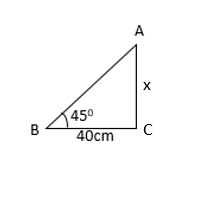     b. What is angle of elevation? Group ‘B’	              		[8x2=16]6. a. Find AXB if A =  and B=.    b. Find the value of x:      				    c. Find the distance between C(4,3) and D(-4,-3).    d. Find the value of  if 2cos.tan = 1.7. Solve:    a. Find the mean from 50,100,70,80,40.    b. Add: A=  & B=.    c. Find the value of: sin900+cos600+cot450.    d. Find the value of x and y if (x-3, 18) = (6, 3y).Group ‘C’ 		 	[4+5=9]8. If A=00, B=300, C=450, D=600 and E=900, prove that:  			[4]    cos3B = 4cos3B-3cosB. 9. Prove that the following vertices are vertices of rhombus: P(2,3), Q(8,6),      R(11,12) and S(5,9).						              	[5]10. Class Test.   								(5)11. Handwriting.   							(2)12. Discipline.     							(2)13. Classwork/homework.						(2) 14. Oral.      								(2)15. Regularity.    							(2)Sarbanam Shikshyalaya       Gokarneshwor-06 ,Jorpati, Kathmandu
        Final Examination-2079Grade : 7					                	    	FM:100
Subject : Science        		    	                  	    	    	PM:40	     							              Time: 2hr 30minGroup’A’ Physics 		[16]1. Fill in the blanks: 							[4x0.5=2]a. Work is done when an object moves through a distance because of a ……………acting upon a distance.b. When calculating work, you should use the formula: Work = forceX ………….c. The SI unit for work is the ………..d. Power is the ……….. at which work is done. 2. State whether the following statement are true (T) or false (F).   [60.5=3]a) The use of ball bearing makes the substance rough.
b) Friction is a contact force.
c) It is difficult to walk on a road covered with ice.
d) Friction produces heat with damages the machines.
e) Friction can be reduced by making the surface smooth.
f) Friction causes wearing off the machine parts.
3. Answer the following questions.			          	            [52=10]
a) Why should we conserve fossil fuels?
b) Show the relation between three temperature scales. Write the principle on which simple thermometer are bases.
c) What are mechanical wave and electromagnetic wave? Write two examples of longitudinal wave.
d) What is regular reflection? Is the reflection form a plane mirror regular or irregular? Why?
e) What are the static current and current electricity? Draw the figure of parallel and series combination of cells.
4. Give reasons: 							[11=1]
a. There is a kink or constriction near the bulb of a clinical thermometer.
 			Group ‘B’ Chemistry 		[13]
5. Fill in the blanks. 						            [6x0.5=3]
a. The density of water in CGS form is ………
b. Density is a physical of matter that express the relationship of ……….
c. The atomic number of sodium is ………..
d. The atomic number of oxygen is ………
e. Number of proton in a nucleus is called its ……….f. The latin name of sodium is ……….6. Answer the following question. 					[32=6]
a. What are acid and base? Write two examples of acid and base. 	[2]
b. What are physical change and chemical change? Give one example of each.
c. If density of gold is 19 gram/cm3, what is the relative density of gold? (Density of water at 4C =1g/cm3)7. Numericals 							[2x2=4]
a. Convert 42C into fahrenheit and kelvin.
b. How much work is done on a small car if a 3150N force is exerted to move it 75.5 m to the side of road? 		Group ‘C’ Biology + Environment 	[12] 
8. Answer the following question 					[3x2=6]
a. What do you mean by root system and shoot system of plants?
b. What are renewable and non-renewable natural resources? Write two examples.
c. What are 3R’s of waste management?
9. Draw a figure of 							[2x1=2]
i. Flowering plant ii. Fruit and write its major parts.
10. Write difference between biodegradable and non-biodegradable waste.								[2]
11. What is biodiversity? Mention two importance of wet land. 	[2]
 			Group’D’ Astronomy 			[5]
12. Explain how sedimentary rocks are formed. Write any four examples of igneous rocks. 							[2.5]13.Match the following 					         [0.5x5=2.5]
Column A.  		Column B
marble        		Path of magma
Limestone    		Metamorphic rock
Granite    		Sedimentary rock
Magma     		Igneous rock
Vents      		Molten rockHealth 								[19]
14. Answer the following questions. 				            [2x5=10]
a. Why do we need adolescent friendly health reproduction services? Write them In point.
b. Why is polluted air harmful for us? What are the ways to keep our air clean?
c. List down any four air-borne diseases and define shortly.
d. List down all the organs involved in respiration.
e. Write down five points on how new born babies are taken care of.
15. Fill in the blanks. 						[5x1=5]
a. ……… is the supply of all the nutrients in adequate quantity.
b. Carbohydrates give our body …….
c. Lack of ……… causes scurvy.
d. Vitamins help in the …….. and ………. of our body.
e. ……… Protects our internal organs.
16. Match the diseases with their symptoms. 		        [4x0.5=2]
chicken pox.   		Red and blue face after coughing
Whooping cough.  	Rapid weight loss
Tuberculosis      	rashes on the skin
HIV and AIDS.    	Bloody cough with chest pain
17. Write True or False 						[2]
a. Athletics are like the general exercise that we do in our everyday lives.
b. Middle distance races are held to test the speed of the athletes.
c. Hiking in forest is an adventurous activity.
d. Athletes runs straight to the bar to do a high jump. 
18. Oral 								[5]
19. Handwriting 							[5]
20. Discipline 							[5]
21. Homework 							[5]
22. Regularity 							[5]23. Class Test								[10]
;j{gfd lzIffnouf]s0f]{Zj/–^, sf7df8f}+jflif{s k/LIff–@)&(sIff– &							k"0ff{ÍM !)) ljifoM ;fdflhs÷d]/f] uf]s0f]{Zj/ 				pQL0ff{ÍM $)							;do M @M#)ld    ;d"x …sÚ -;fdflhs_k|Zg !_ clt 5f]6f] pQ/ lbg'xf];\ . 				-%_s_ hnjfo' kl/jt{g s]nfO{ elgG5 <v_ k[YjLdf hldg / kfgLsf] efu slt 5 <u_ ;dfh s]nfO{ elgG5 <3_ g]kfndf hDdf slt efiff k|rngdf 5g\ <ª_ hGdfGt/ eg]sf] s] xf] <k|Zg @_ vfnL 7fpF eg'{xf];\ . 					-%_s_ k|b]z g+= ! df ========== lhNnf /x]sf 5g\ .v_ s'g} :yfgsf dflg;x? larsf] cGt/ ;DaGwnfO{ =================== elgG5 .u_ lzIff, 1fg / ===================== l;sfO k|lqmof xf] .3_ ljt]sf 36gfx?sf] cWoognfO{ =================== elgG5 .ª_ =================== eg]sf] ;Ifd / clwsf/ ;DkGg agfpg' xf] .k|Zg #_ tnsf] tYofª\snfO{ :tDe lrqdf b]vfpg'xf];\ . 		-%_k|Zg $_ 5f]6f] pQ/ lbg'xf];\ . 					-@!_s_ 8f]nfhL k|yfsf] kl/ro lbg'xf];\  .v_ ;r]t pkef]Qmfx?n] j:t'sf] pkef]u ubf{ Wofg lbg'kg]{ s'/fx?sf] ;'rL agfpg'xf];\ .u_ afUdtL k|b]zsf k|d'v ljz]iftf # aF'bfdf n]Vg'xf];\ .3_ ;dfh ljsf;sf ;sf/fTds kIfx? N]Vg'xf];\ .ª_ rf8kj{sf ljz]iftfx? n]v .r_ zfGt ;dfh / czfGt ;dfhljr ltg aF'bfdf leGgtf b]vfpg'xf];\ .5=_ n}ª\lus lje]bsf sf/0fx? Nf]v .k|Zg %_ g]kfnsf] gS;f agfO{ tnsf tYox? pko'Qm ;ª\s]t k|of]u u/L e/ .   	-$_s_ pbok'/	v_ d':tfª;d"x …vÚ -d]/f] uf]s0f]{Zj/_k|Zg ^_ clt 5f]6f] pQ/ lbg'xf];\ .							 -%_s_ uf]s0f]{Zj/ gu/kflnsf slxn] 3f]if0ff ePsf] xf] <v_ uf]s0f]{Zj/ gu/kflnsf s'g ljkb\sf] pRr hf]lvddf 5 <u_ uf]s0f]{ZJ/ gu/kflnsfdf slt j8f 5g\ <3_ k"mnaf/L eg]sf] s] xf] <ª_ /fhf bz/y / sf}zNofjtLsf h]7f ;'k'q sf] x'g\ <k|Zg &_ tnsf zAbx?sf] hf]8f ldnfpg'xf];\ . 				        -#_s_ uf]s0f]{ cf}FzL			ax'd'vL k|ltefv_ w]/} s'/fdf /fd|f]		afa'sf] d'v x]g]{ lbgu_ lzj				3fF;kft3_ c;n eft[Tj			sNof0fsf/L b]jtfª_ bfFt]				s'rLr_ /ª\u nufpg] a'?if		bfh'efOsf lardf x'g] cflTdo k|]dk|Zg *_ 5f]6f] pQ/ lbg'xf];\ . 							-!@_s_ uf]s0f]{Zj/ gu/kflnsfsf] pkTosf If]qaf/] pNn]v ug'{xf];\ .v_ of]u lzIffn] rl/q lgdf{0f ug{ s:tf] e"ldsf v]Nb5 <u_ b'Uw Joj;foaf6 x'g] kmfObfx? s] s] x'g\ <3_ /d]z ljsnsf] af/]df 5f]6f] kl/ro b]pm .ª_ ljBfnodf k"mnaf/L au}Frfsf] dxTj n]v .r_ b'Uw Joj;fosf] 5f]6f] kl/ro b]p .k|Zg !)_ g]kfnsf] em08f agfpg'xf];\ / /Ë eg'{xf];\ . 				 -%_k|Zg !!_ PsfO k/LIff 								-!)_k|Zg !@_ x:tn]vg								 -%_k|Zg !#_ cg''zf;g								 -%_k|Zg !$_ u[xsfo{ 								 -%_k|Zg !%_ df}lvs pQ/ 							  	 -%_k|Zg !^_ lgoldttf 								 -%_…;dfKtÚThanks for information.   Can you tell me when she will be back?.You are welcome, maam.        What can I do for you, maam?I want to make an appointment with Dr. Rai.lj=;+=k'?ifDlxnf@)#@%)#@@)$@%%$%@)%@^@%%@)^@&)^)